Der BergwaldIm Bergwald wachsen Nadelbäume, Fichten, Tannen, Lärchen und Douglasien und Laubbäume, Eichen, Birken und Erlen.Das Forstamt hat beschlossen, die Douglasien zu fällen.Muster:Der BergwaldIm Bergwald wachsen Nadelbäume, Fichten, Tannen, Lärchen und Douglasien und Laubbäume, Eichen, Birken und Erlen.Das Forstamt hat beschlossen, die Douglasien zu fällen.LösungLösung:Der Bergwald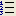 Im Bergwald wachsen Nadelbäume, Fichten, Tannen, Lärchen und Douglasien und Laubbäume, Eichen, Birken und Erlen.Das Forstamt hat beschlossen, die Douglasien zu fällen.